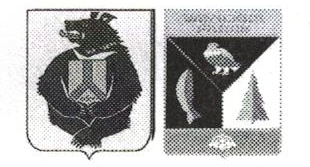 АДМИНИСТРАЦИЯ  СЕЛЬСКОГО ПОСЕЛЕНИЯ «СЕЛО БУЛАВА»Ульчского муниципального района  Хабаровского краяРАСПОРЯЖЕНИЕ02.06.2022  № 21-рс. БулаваОб организации работы по подготовке и предоставлению документов, необходимых для составления проекта бюджета сельского поселения «Село Булава»  на 2024 год и плановый период   2025 – 2026 годов        В соответствии со ст. 172 Бюджетного кодекса Российской Федерации , в целях обеспечения своевременного и качественного составления и предоставления в Совет депутатов сельского поселения «Село Булава» проекта бюджета сельского поселения «Село Булава» на 2024 год и плановый период 2025 – 2026 годов:        1. Утвердить прилагаемый График подготовки и предоставления материалов, необходимых для составления проекта бюджета сельского поселения «Село Булава» на 2024 год и плановый период  2025 – 2026 годов.        2. Главному специалисту по финансовой работе  и специалистам администрации  обеспечить своевременное, качественное и в полном объеме представление материалов, указанных в плане мероприятий.         3. Главному специалисту – финансисту  администрации (Росугбу К.И.) в срок до 20.10.2023 представить главе сельского поселения проект бюджета на 2024 год  со всеми необходимыми материалами для рассмотрения.         4.Признать утратившим силу распоряжение администрации сельского поселения «Село Булава» Ульчского муниципального района Хабаровского края от 01.06.2022 № 32-р Об организации работы по подготовке и предоставлению документов, необходимых для составления проекта бюджета сельского поселения «Село Булава»  на 2023 год и плановый период   2024 – 2025 годов       5. Опубликовать настоящее  распоряжение в информационном листкеоргана местного самоуправления «Село Булава» в «Вестнике местного самоуправления» и разместить на официальном сайте администрации сельского поселения «Село Булава» Ульчского муниципального района Хабаровского края в информационно-телекоммуникационной сети "Интернет".        6. Контроль за выполнением настоящего распоряжения оставляю за собой.         7. Данное распоряжение вступает в силу после его официального опубликования.Глава сельского поселения                                                   Н.П.РосугбуУТВЕРЖДЕНраспоряжением администрациисельского поселения «Село Булава»Ульчского муниципального районаХабаровского краяот 02.06.2023 № 21-рГРАФИКПодготовки и предоставления материалов, необходимых для составления проекта бюджета сельского поселения «Село Булава»  на 2024 год и плановый период 2025-2026 годовИнформация  предоставляется на 3 года с разбивкой по годам (2024,2025 и 2026гг.)№п/пПеречень материаловСрок представленияИсполнители12341.По формам, доведенным министерством финансов края, ожидаемые в 2023 году и прогнозируемые на 2024 год и плановый период 2025-2026 годов поступления (с приложением расчетов, обоснований и пояснительных записок):- первоначальные:- уточненныеДо 10.07.2023Глава поселения, главный специалист - финансист  2.Ожидаемые в 2023 году и прогнозируемые на 2024 год и плановый период 2025-2026 годов:--поступления платежей в бюджет поселения по бюджетообразующим предприятиям  в разрезе налогов;- поступления в бюджет поселения налога на доходы физических лиц по курируемым видам экономической деятельности;До 10.07.2023 Глава поселения, главный специалист - финансист  3.Ожидаемые в 2023 году и прогнозируемые на 2024 год и плановый период 2025-2026 годов поступления  по источникам финансирования дефицита бюджетаДо 10.07.2023 Глава поселения, главный специалист – финансист  4.Прогноз социально-экономического развития на очередной финансовый год и плановый период-предварительный;-уточненыйДо 25.07.2023До 01.10.2023 Глава поселения, главный специалист – финансист  5.Паспорта муниципальных программДо 20 октября Глава поселения, главный специалист - финансист  6.Для  расчета финансовой  помощи из краевого фонда финансовой поддержки районов и поселений6.1.Предоставление исходных данных для проведения сверки с министерством финансовДо 01.07.2023площади, занимаемые муниципальными учреждениями физической культуры и спорта, культуры за 2022 год; - сведения о фактических объемах потребления тепловой и электрической энергии муниципальными учреждениями культуры, финансируемыми из бюджета поселения за 2022 год в Гкал, Квт. Ч, тыс. рублей на основании предъявленных счетов либо на основании актов сверок между бюджетными учреждениям и энергоснабжающими организациями (в разрезе поселений и предприятий - поставщиков); - расходы по своду бюджета поселения за 2022 год (в части вопросов местного значения поселения): -на оплату коммунальных услуг муниципальных учреждений, приобретение котельнопечного топлива для собственных нужд бюджетных организаций (по органам местного самоуправления, по учреждениям культуры) за 2022 год; -на оплату труда с начислениями работников муниципальных учреждений за 2022 год; на поддержку малого и среднего предпринимательства за 2022 год;  Главный специалист - финансист6.2.Подписание актов сверки с райономДо 10.08.2023Глава поселения7.Предоставить:7.1-нормативные правовые акты администрации сельского поселения «Село Булава», являющиеся основанием для формирования реестра расходных обязательств- нормативные правовые акты о требованиях к отдельным видам товаров, работ, услуг в соответствии с постановлениями от 01.08.2016 №58, от 01.08.2016 № 60, об утверждении нормативов, выраженных в натуральных показателях, и правилах определения нормативных затрат на обеспечение функций администрации сельского поселения «Село Булава»До 15.08.2023 Главный специалист - финансистРасчеты потребности на проведение празднования  памятных дат на территории сельского поселения-на 2024 год;-2025-2026 годы;До 15.08.2023Глава поселения7.2.расчеты потребности на муниципальные программы; расчеты на содержание и ремонт имущества, находящегося в казне;  расчеты потребности на мероприятия в области ГО и ЧС; расчеты на содержание органов местного самоуправления; проекты муниципальных заданий для муниципальных учреждений с приложением расчета на финансовое обеспечение, рассчитанное с учетом нормативных затрат; -     обоснования (расчеты) плановых сметных показателей в соответствии с общими требованиями к порядку составления смет; план –график закупок на очередной финансовый год и плановый период в соответствии с требованиями федерального законодательства; обоснования на закупку товаров, работ, услуг для обеспечения муниципальных нужд в соответствии планом закупок; обоснования (расчеты) по субсидиям на иные цели; -штатные расписания, действующие в 2023 году, и проекты штатных расписаний на 2024 год;  -перечень муниципальных программ, планируемых к финансированию в очередном финансовом году и плановом периоде, отобранных комиссией по согласованию, контролю реализации и оценке эффективности исполнения программ с указанием главных распорядителей бюджетных средств;До 14.08.2023Глава сельского поселения,  Главный специалист - финансист8.Предоставление соглашений, порядков, методик по передаваемым полномочиям по решению местных вопросов из бюджета поселения в бюджет муниципального района на 2024 год10.10.2023 главный специалист - финансист  9.Предоставление данных для расчета лимитов потребления коммунальных услуг на 2024 годДо 30.07.2023 главный специалист - финансист  10Подготовка распоряжения администрации поселения об утверждении лимитов потребления на 2024 годДо 15.08.2023 главный специалист - финансист  11Внесение на рассмотрение бюджетной комиссии:-основные подходы к определению предельных объемов бюджетных ассигнований бюджета сельского поселения по муниципальным программам и непрограммным направлениям деятельности на очередной финансовый год и плановый период в разрезе главных распорядителей бюджетных средств;- проект основных направлений бюджетной и налоговой политики сельского поселения на очередной финансовый год и плановый период,- проект основных характеристик бюджета сельского поселения на очередной финансовый год и плановый периодДо 15.10.2023 Главный специалист - финансист12Внесение в комиссию по бюджету на одобрение:- основных характеристик бюджета поселения на очередной финансовый год и плановый период; основных направлений бюджетной и налоговой политики на очередной финансовый год и плановый период; уточненного прогноза социально-экономического развития поселения на очередной финансовый год и плановый период; - распределение на очередной финансовый год и плановый период дополнительных бюджетных ассигнований на исполнение принимаемых расходных обязательств на реализацию 	соответствующих 	подпрограмм 	и 	(или) 	основных 	мероприятий (структурных элементов) муниципальных программ и непрограммных направлений деятельности  20.10.2023 Главный специалист - финансист